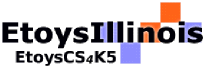 Grade 4TetroMillionaireGrade 4TetroMillionaireDescription:Students will:Paint a Tetromino shape and script it to move on the y axis.Write conditional statements to change the location of the Tetromino. Use a random number generator tile and x/y coordinates.Make sibling copies of the Tetromino and repaint the copies to make the whole set of Tetrominoes.Paint a tromino script it. Make sibling copiesPaint a pentomino and script it. Make sibling copiesPaint a scoop or net and script it to move with keyboard input.Create a variable called: Score.Write conditional statements controlling score’s increase and decrease. Create a reset script and make a button to fire the script.Project View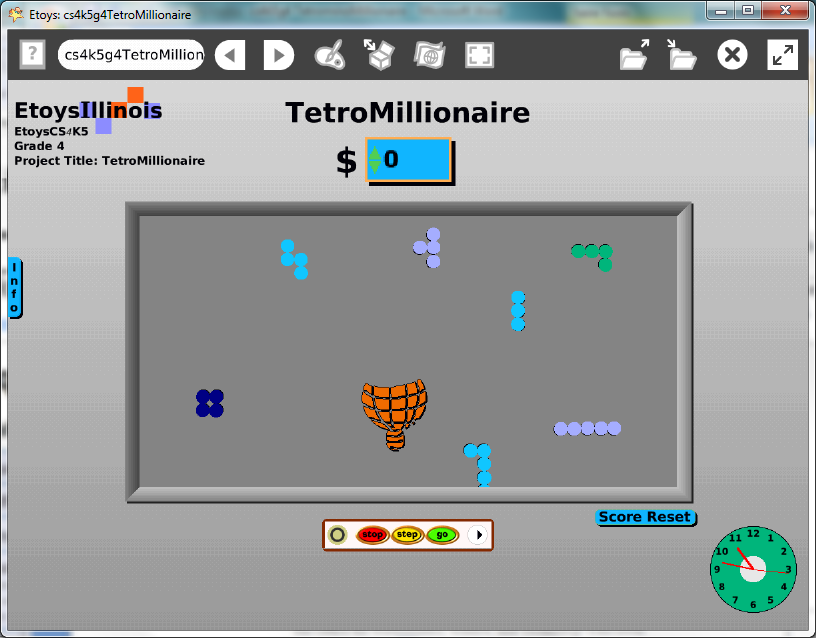 Subject:Math, ArtEtoys Quick GuidesClick the question mark in Etoys to open the set of interactive tutorials for basic tools and techniques. 	Vocabulary:Tetromino, polyomino, tromino, pentomino, random, variable, increase by, decrease by, X and Y coordinate points on a plane, <, >, thousand, hundred thousand, million, ten million, hundred millionLesson 1:Paint Tools: BrushesScript Tiles: X and  Y TilesScript Tiles: TestScript Tiles: Random NumbersScript Tiles: HeadingNavigator Bar: Keep Find ProjectsThis project will take several class periods. Give students time to experiment with the ideas and to plan a course of action. Ideas and plans take time and thought to develop and can not be rushed. Paint a Tetromino. Write a script for it. It is good practice to name objects and scripts as they are made.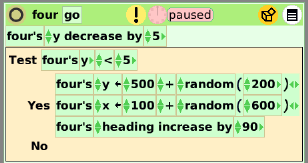 Give students time to experiment with different values in these commands so that their object moves exactly the way they want it to move. This object will be copied with a special copy feature that gives all of the copies the same scripts and a change in one script will change the scripts of all of the siblings.Hold down shift as you make copies to make them sibling copies.Make sibling copies and use the repaint tool to modify the shape to make all the possible Tetromino.Publish: nameMillion; for example KateMillionLesson 2:Script Tiles: World InputPaint another shape with five parts and script it.Paint another shape with three parts and script it.Make sibling copies of these two shapes and repaint in different shapes with the same number of parts.Paint a scoop, bar, basket, or racquet to use to touch the polyominoes during the game.Open a Viewer for the scoop and make a Script to move the bar left and right using keyboard input. 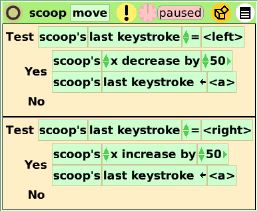 Give students time to experiment with the scoop’s motion for each arrow click. Discuss. Keep the project.Lesson 3:Menus: Viewer Icon SetMenus: WatchersCreate a variable for the scoop and name it: score.Use the new variable in a script to increase and decrease depending on what kind of polymino the scoop touches.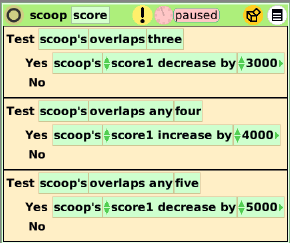 The example game increases the score for catching tetromino and decreases the score if a pentomino is caught. Give students time to experiment with different combinations and ratios of increases and decreases. Discuss ideas.Use a simple or detailed watcher to show the score.Keep the projectLesson 4:Supplies: PlayfieldMenus: Button Fires a ScriptPut the game pieces on a playfield and use the fill and border tiles to change the color.Type or draw a title for the project.Type the rule for the game or other information about how to use the keyboard arrows.Make a flap and put the rules in the flap. Use the flap’s white menu to: change the label, location, and colors.Add a clock to the project and use a grab patch tool to capture the start time and ending time. See how long it takes to make a million, ten million, etc.Make a reset script to make the score go back to zero. Make a button to fire the script.Give students time to try projects made by others in the class and to modify their project after that experience.Keep the project.Lesson 5Challenge students to make a new game in one class period using pieces from this game.Standards:Common Core StandardsMathematics: 4.NBT.2.4; 4.G.2.3Bloom’s Taxonomy/Cognitive Domain:Knowledge: knows, selects, listsComprehension: rewordsApplication: produces, constructs, changesAnalysis: analyzes, compares, experimentsSynthesis: categorizes, creates, modifies, plansEvaluation: compares, assessesNETS 1. a, b4. a, b, c, dResources:Etoys Help Quick Guides: always available in Etoys. Open Etoys and click the question mark to open a set of interactive tutorials of basic tools and techniques.www.etoysillinois.org  projects, lesson plans, software downloadwww.mste.Illinois.org more math, science, and technology resourceswww.corestandards.org Common Core Standards 	www.squeakland.org software and Etoys projects www.nctm.org Standards and Focal Points for each grade levelkh January 2011